18 ноября в Центре детского творчества состоялся Круглый стол "Правовая помощь детям" с участием разных специалистов в области юридического права и учащихся школ Сорочинского округа. Все учащиеся являются активистами Правовой палаты.

Модератор Круглого стола Наталья Новикова, руководитель общественной приемной Губернатора области в Сорочинском городском округе, методист ЦДТ, напомнила всем присутствующим о празднике, который отмечается 20 ноября - Всемирный день ребенка. Именно к этому дню в календаре приурочены акции, месячники, направленные на поддержку правовых знаний детей.

Иванова Ольга Николаевна, главный специалист отдела по обеспечению деятельности КДН и ЗП администрации Сорочинского городского округа Оренбургской области, рассказала ребятам об административном праве и административных нарушениях.

Дегтярева Наталья Александровна, старший юрист правового отдела ОМВД РФ по Сорочинскому городскому округу, коснулась общих вопросов - с какого возраста ребенок получает права ( например, с 6 лет - на бесплатное обучение, с 8 лет - на участие в общественных школьных объединениях и т.д.).

Махортова Татьяна Викторовна, главный специалист - эксперт Юго-Западного территориального отдела Управления Роспотребнадзора по Оренбургской области, остановилась на вопросах потребительского права.

Денисенко Ирина Геннадьевна, оперуполномоченный ГКОН ОМВД России в Сорочинском городском округе, рассказала о наказаниях, предусмотренных при употреблении наркотических средств.

Илешева Лилия Рауфовна, старший инспектор ПДН отдела МВД РФ по Сорочинскому городскому округу, подробно остановилась на уголовном праве.

Жуликов Андрей Геннадьевич, адвокат, председатель Совета отцов и родительской ассоциации Сорочинского городского округа, в своем выступлении привел ребятам яркие примеры из жизни.

Ребята активно включались в беседу со взрослыми, задавали вопросы. Босова Наталья Александровна, методист ЦДТ, от лица всех присутствующих ребят поблагодарила гостей за их выступления, состоявшуюся встречу. "Теперь нашим активистам предстоит в своих школах провести правовые беседы, используя полученные знания", - подчеркнула она.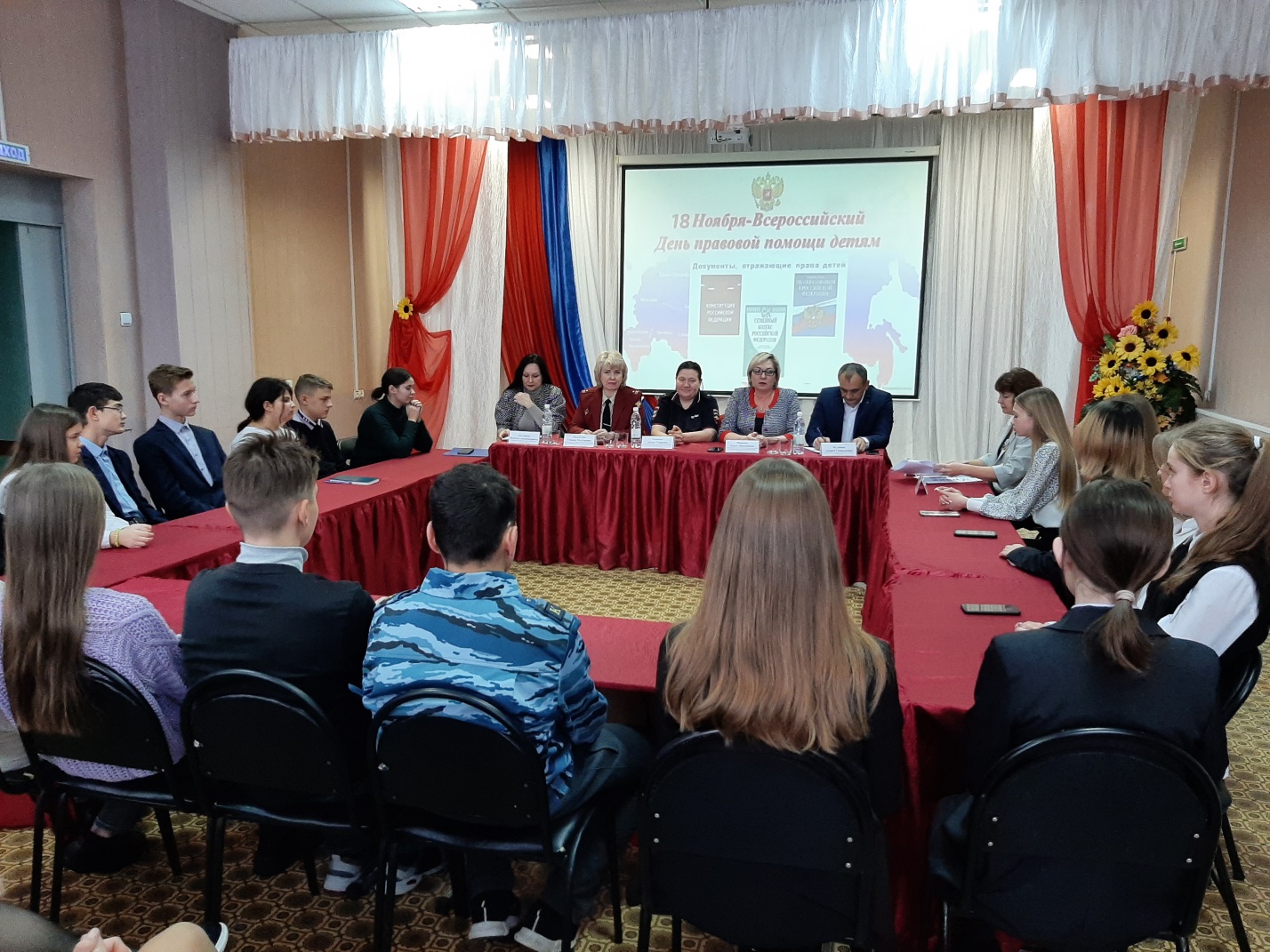 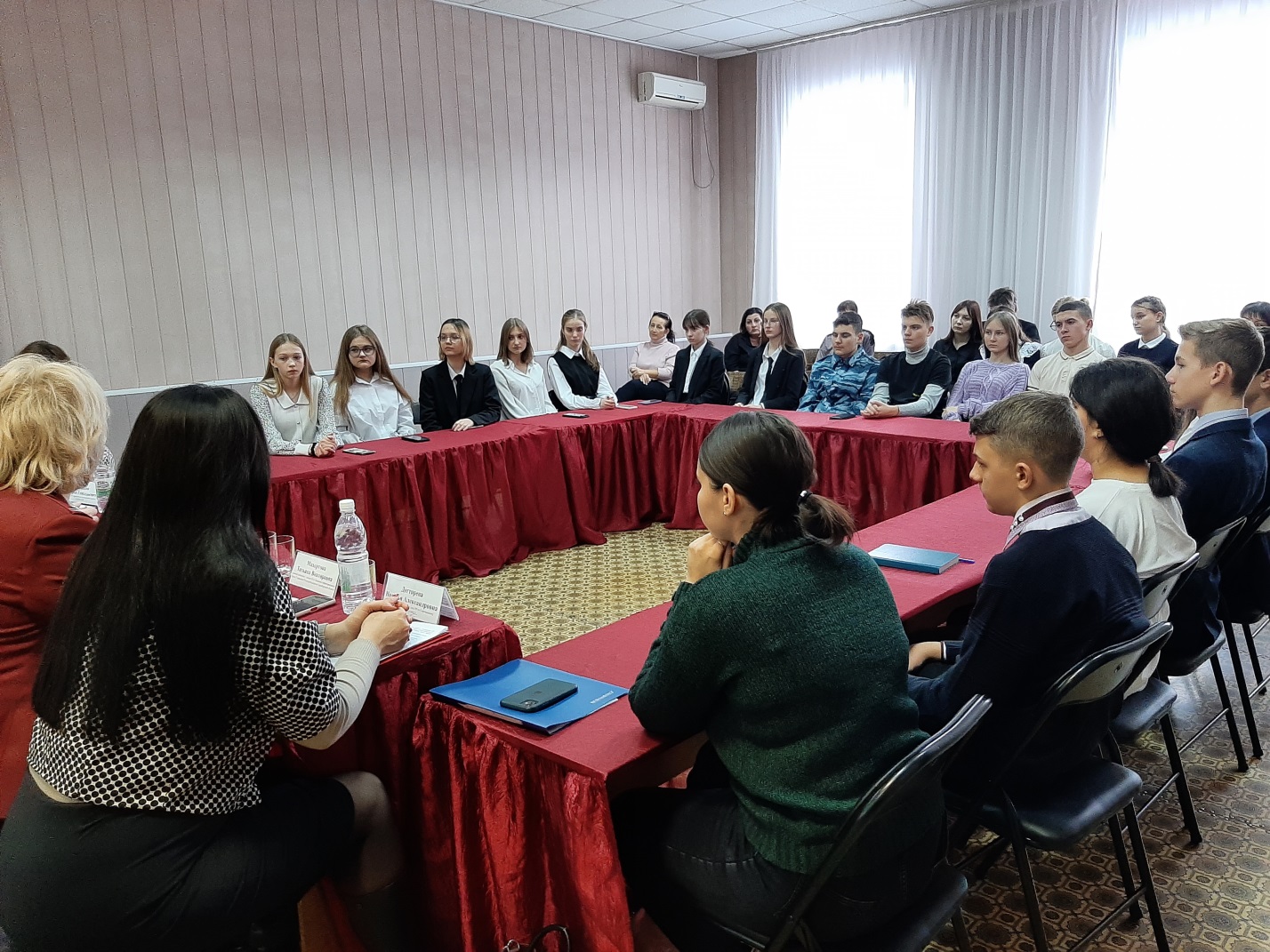 